Library@CraigburnOur school library is a learning and information centre where students have the opportunity to access the best of children’s literature and quality non-fiction books chosen to meet the reading needs and interests of our students. We aim to get (or keep) your child “hooked” on reading. New books are constantly being added to the collection so take some time to look at all the new books on the New Book Display with your child. Students have many opportunities to visit the library, either regularly through ‘Browse and Borrow’ times with class teachers and before and after school. During the second half of lunchtime children are able to visit the library to read, relax, play games or use the iPads. Premier’s Reading Challenge Students are encouraged to complete The Premier’s Reading Challenge. 12 books must be read. At least 8 books must be chosen from the Premier’s booklist. We have assisted students in the selection of books for the Reading Challenge by placing dots on books listed for the challenge; red dots for R – 2 students, green dots for years 3 to 5 and yellow dots for year 6 and 7 students. Student Record sheets can be obtained from class teachers or the Resource Centre. Further information about the Premier’s Reading Challenge can be obtained at http://www.prc.sa.edu.au Book Week The Book Week theme will be Escape to EveryWhereBook Week is celebrated each week during August. The theme for ‘Book Week’ this year is “Escape to everywhere”. To help us celebrate the Perform Educational Musicals will perform  ”Super Duper” for all classes from Reception to year 7. Our annual book fair will be held in the library during Book Week.Parent Library All parents are welcome to use the Parent Library, which is located in the Resource Centre. The library is largely comprised of books and articles that are concerned with parenting issues, and the developmental stages of childhood and adolescence. If you would like to volunteer to help in the library, reshelving or covering books at home or school please let Jane Graham our library assistant or myself know. We are both available to assist you in selecting books or the locating of information. Please don’t hesitate to ask. Ros Williams Teacher Librarian 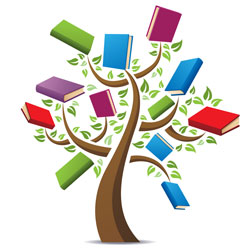 Jane Graham Librarian AsssistantLibrary@Craigburn 